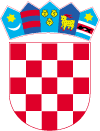          REPUBLIKA HRVATSKA        VARAŽDINSKA ŽUPANIJAJAVNA USTANOVA ZA REGIONALNI  RAZVOJ VARAŽDINSKE ŽUPANIJEVaraždin, 21. studeni 2022.Sažetak Z A P I S N I K As 5. sjednice Upravnog vijeća Javne ustanove za regionalni razvoj Varaždinske županije održane u srijedu, 17. studenog 2022.Prisutni na sjednici: Karmen Emeršić, predsjednica Upravnog vijećaZlatko Zuber, član Upravnog vijećaMirjana Jambriško, članica Upravnog vijećaKrunoslav Blaži, ravnatelj Javne ustanoveIvana Klinec Tkalec, članica Upravnog vijeća / zapisničarDNEVNI REDVerifikacija Zapisnika s 2. sjednice Upravnog vijeća;Verifikacija Zapisnika s 3. sjednice Upravnog vijeća;Verifikacija Zapisnika s 4. sjednice Upravnog vijeća;Donošenje Pravilnika o unutarnjem ustrojstvu i plaćama djelatnika Javne ustanove za regionalni razvoj Varaždinske županije;Razno.Sjednicu Upravnog vijeća otvorila je predsjednica, gđa. Karmen Emeršić.Dnevni red 5. sjednice Upravnog vijeća je jednoglasno usvojen.Pristupilo se raspravi po točkama dnevnog reda.TOČKA DEVNOG REDAČlanovi Upravnog vijeća su, bez rasprave, jednoglasno usvojili Zapisnik s 2. sjednice Upravnog vijeća Javne ustanove.TOČKA DNEVNOG REDAČlanovi Upravnog vijeća su, bez rasprave, jednoglasno usvojili Zapisnik s 3. sjednice Upravnog vijeća Javne ustanove.TOČKA DNEVNOG REDAČlanovi Upravnog vijeća su, bez rasprave, jednoglasno usvojili Zapisnik s 4. sjednice Upravnog vijeća Javne ustanove.TOČKA DNEVNOG REDAPredsjednica Upravnog vijeća otvara 4. točku dnevnog reda i daje riječ ravnatelju. Ravnatelj pojašnjava da se u dogovoru s novoizabranim ravnateljem išlo u izmjenu Pravilnika o unutarnjem ustrojstvu, a sve sukladno viđenju organizacije poslovanja novog ravnatelja. Članovi Upravnog vijeća su, bez rasprave, jednoglasno usvojili 4. točku dnevnog reda.TOČKA DNEVNOG REDAPod točkom Razno nije bilo pitanja. Predsjednica Upravnog vijeća zahvalila se dosadašnjem ravnatelju Javne ustanove na suradnji.Sjednica Upravnog vijeća završila je u 18:24							PREDSJEDNICA UPRAVNOG VIJEĆA									Karmen EmeršićZapisnik sastavila: Ivana Klinec Tkalec	